ПРОЕКТ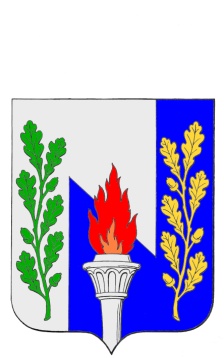 Тульская областьмуниципальное образование рабочий поселок ПервомайскийЩёкинского районаСОБРАНИЕ ДЕПУТАТОВРЕШЕНИЕ          от  « ____ »__________2020 года                                          №О заключении Соглашения о межмуниципальном сотрудничествеВ целях организации взаимодействия органов местного самоуправления муниципального образования город Щекино Щекинского района с органами местного самоуправления муниципального образования рабочий поселок Первомайский Щекинского района, повышения эффективности решения вопроса местного значения по организации и осуществлению мероприятий по работе с детьми и молодежью в поселении, за исключением решения вопросов по трудоустройству несовершеннолетних в соответствии с Бюджетным кодексом Российской Федерации,  Федеральным законом от 06.10.2003 N 131-ФЗ «Об общих принципах организации местного самоуправления в Российской Федерации», Решением Собрания Депутатов муниципального образования рабочий поселок Первомайский  Щекинского района от 25.12.2019 №8-34 «Об утверждении Положения о порядке участия муниципального образования рабочий Поселок Первомайский Щекинского района в межмуниципальном сотрудничестве»,  на основании Устава муниципального образования рабочий поселок Первомайский Щекинского района, Собрание депутатов муниципального образования рабочий поселок Первомайский Щекинского района  РЕШИЛО:1. Заключить Соглашение о межмуниципальном сотрудничестве между муниципальным образованием город Щекино Щекинского района и муниципальным образованием рабочий поселок Первомайский Щекинского района для решения вопроса местного значения по организации и осуществлению мероприятий по работе с детьми и молодежью в поселении, за исключением решения вопросов по трудоустройству несовершеннолетних.2. Утвердить текст Соглашения о межмуниципальном сотрудничестве между муниципальным образованием город Щекино Щекинского района и муниципальным образованием рабочий поселок Первомайский Щекинского района (Приложение).3. Направить настоящее решение главе муниципального образования город Щекино Щекинского района.4. Главе муниципального образования рабочий поселок Первомайский Щекинского района от имени муниципального образования рабочий поселок Первомайский Щекинского района заключить соглашение о межмуниципальном сотрудничестве между муниципальным образованием город Щекино Щекинского района и муниципальным образованием рабочий поселок Первомайский Щекинского района.5. Опубликовать настоящее решение в информационном бюллетене «Первомайские вести» и разместить на официальном сайте муниципального образования рабочий поселок Первомайский Щекинского района.6.  Решение вступает в силу со дня его официального опубликования.  Глава МО р.п. Первомайский Щекинского района		                                 	М.А. ХакимовПриложениек решению Собрания депутатовМО р.п. Первомайский Щекинского районаот «_____» ___________ 2020 г. № _____СОГЛАШЕНИЕо межмуниципальном сотрудничестве между муниципальным образованием город Щекино Щекинского района и муниципальным образованием рабочий поселок Первомайский Щекинского района для решения вопроса местного значения по организации и осуществлению мероприятий по работе с детьми и молодежью в поселении, за исключением решения вопросов по трудоустройству несовершеннолетнихг.Щекино                                                 «___» ______________ г.Муниципальное образование город Щекино Щекинского района, в лице главы муниципального образования город Щекино Щекинского района Савушкина Юрия Вячеславовича, действующего на основании Устава муниципального образования город Щекино Щекинского района (далее – Сторона 1), с одной стороны, и муниципальное образование рабочий поселок Первомайский Щекинского района, в лице главы муниципального образования рабочий поселок Первомайский Щекинского района, Хакимова Марата Анверовича, действующего на основании Устава муниципального образования рабочий поселок Первомайский Щекинского района (далее – Сторона 2), с другой стороны, вместе именуемые «Стороны», руководствуясь Конституцией Российской Федерации, Бюджетным кодексом Российской Федерации, частью 4 статью 8 Федерального закона от 6 октября 2003 года № 131-ФЗ «Об общих принципах организации местного самоуправления в Российской Федерации», в целях организации взаимодействия органов местного самоуправления муниципального образования город Щекино Щекинского района  с органами местного самоуправления муниципального образования рабочий поселок Первомайский Щекинского района, повышения эффективности решения вопроса местного значения по организации и осуществлению мероприятий по работе с детьми и молодежью в поселении, за исключением решения вопросов по трудоустройству несовершеннолетних заключили настоящее Соглашение о нижеследующем:Статья 1.Предметом соглашения является сотрудничество между Сторонами по вопросам повышения эффективности решения вопроса местного значения по организации и осуществлению мероприятий по работе с детьми и молодежью, за исключением решения вопросов по трудоустройству несовершеннолетних (далее – Предмет Соглашения).Статья 2.Сотрудничество между Сторонами предполагает реализацию мероприятий по взаимному содействию в осуществлении полномочий по Предмету Соглашения.Статья 3.Сторона 1 оказывает содействие Стороне 2 в реализации полномочия Стороны 2 по решению вопроса местного значения, предусмотренного    п.п.30 ч.1 статьи 14 Федерального закона от 06.10.2003 N 131-ФЗ «Об общих принципах организации местного самоуправления в Российской Федерации»  - организация и осуществление мероприятий по работе с детьми и молодежью в поселении, за исключением решения вопросов по трудоустройству несовершеннолетних.Статья 4.Сторона 1 оказывает содействие Стороне 2 в реализации полномочия Стороны 2 по организации и осуществлению мероприятий по работе с детьми и молодежью,  за исключением решения вопросов по трудоустройству несовершеннолетних посредством предоставления детям и молодежи рабочего поселка Первомайский Щекинского района права пользованиями услугами муниципального бюджетного учреждении муниципального образования город Щекино Щекинского района «МИР» в соответствии с основными целями и видами деятельности учреждения.  Статья 5.Стороны организуют взаимодействие по Предмету Соглашения, руководствуясь действующим законодательством, муниципальными правовыми актами органов местного самоуправления муниципального образования город Щекино Щекинского района, органов местного самоуправления муниципального образования рабочий поселок Первомайский Щекинского района в пределах средств, предусмотренных в бюджете муниципального образования город Щекино Щекинского района и бюджете муниципального образования рабочий поселок Первомайский Щекинского района.Статья 6.За невыполнение или ненадлежащее выполнение обязательств, Стороны несут ответственность в порядке, установленном законодательством Российской Федерации.Статья 7.Соглашение заключено на период с 01 февраля 20__ года по 31 декабря 20___ года. Статья 8.Соглашение вступает в силу со дня его официального обнародования.Статья 9.Действие Соглашения может быть прекращено досрочно на основании решения Собрания Депутатов муниципального образования город Щекино Щекинского района и решения Собрания Депутатов муниципального образования рабочий поселок Первомайский Щекинского района  о досрочном прекращении Соглашения. Досрочное прекращение действия Соглашения оформляется в письменном виде. Статья 10.Изменения и (или) дополнения в Соглашение могут быть внесены по взаимному согласию Сторон путем заключение дополнительного соглашения на основании решения Собрания Депутатов муниципального образования город Щекино Щекинского района и решения Собрания Депутатов муниципального образования рабочий поселок Первомайский Щекинского района  о внесении изменений и (или) дополнений в Соглашение. Дополнительное соглашение оформляется в письменном виде и является неотъемлемой частью Соглашения.Статья 11.Неурегулированные Сторонами споры и разногласия, возникшие при исполнении настоящего Соглашения, подлежат рассмотрению в порядке, предусмотренном законодательством Российской Федерации.Статья 12.Настоящее Соглашение составлено в двух экземплярах, имеющих одинаковую юридическую силу, по одному экземпляру для каждой из Сторон.ПОЯСНИТЕЛЬНАЯ ЗАПИСКАК ПРОЕКТУ РЕШЕНИЯ СОБРАНИЯ ДЕПУТАТОВ МУНИЦИПАЛЬНОГО ОБРАЗОВАНИЯ РАБОЧИЙ ПОСЕЛОК ПЕРВОМАЙСКИЙ ЩЕКИНСКОГО РАЙОНА ОБ УТВЕРЖДЕНИИ ПОЛОЖЕНИЯ «О ЗАКЛЮЧЕНИИ СОГЛАШЕНИЯ О МЕЖМУНИЦИПАЛЬНОМ СОТРУДНИЧЕСТВЕ»Данное решение Собрания депутатов муниципального образования рабочий поселок Первомайский Щекинского района разработано в соответствии с Бюджетным кодексом Российской Федерации,  Федеральным законом от 06.10.2003 N 131-ФЗ «Об общих принципах организации местного самоуправления в Российской Федерации», Решением Собрания Депутатов муниципального образования рабочий поселок Первомайский  Щекинского района от 25.12.2019 №8-34 «Об утверждении Положения о порядке участия муниципального образования рабочий поселок Первомайский Щекинского района в межмуниципальном сотрудничестве»,  на основании Устава муниципального образования рабочий поселок Первомайский Щекинского района.Решением предусматривается:          1.  Принятие Собранием Депутатом муниципального образования рабочий поселок Первомайский Щекинского района решения о  заключение Соглашения о межмуниципальном сотрудничестве между муниципальным образованием город Щекино Щекинского района и муниципальным образованием рабочий поселок Первомайский Щекинского района для решения вопроса местного значения по организации и осуществлению мероприятий по работе с детьми и молодежью в поселении, за исключением решения вопросов по трудоустройству несовершеннолетних.          2. Утверждение текста Соглашения о межмуниципальном сотрудничестве между муниципальным образованием город Щекино Щекинского района и муниципальным образованием рабочий поселок Первомайский Щекинского района по решению вопроса местного значения по организации и осуществлению мероприятий по работе с детьми и молодежью в поселении, за исключением решения вопросов по трудоустройству несовершеннолетних.ФИНАНСОВО-ЭКОНОМИЧЕСКОЕ ОБОСНОВАНИЕ	Решение Собрания депутатов муниципального образования рабочий поселок Первомайский Щекинского района, предполагает заключение соглашения о межмуниципальном сотрудничестве для решения вопроса местного значения по организации и осуществлению мероприятий по работе с детьми и молодежью в поселении, за исключением решения вопросов по трудоустройству несовершеннолетних, потребуются затраты из средств бюджета муниципального образования город Щекино Щекинского района в размере, предусмотренном в бюджете муниципального образования город Щекино на содержание МБУ «МИР» на текущий финансовый год. В том числе дальнейшая реализация решения и заключенное между муниципальным образованием город Щекино Щекинского района и муниципальным образованием рабочий поселок Первомайский Щекинского района соглашение о межмуниципальном сотрудничестве позволят в рамках бюджетного законодательства получить от муниципального образования рабочий поселок Первомайский Щекинского района софинансирование расходных обязательств, возникающих при выполнении полномочий органов местного самоуправления по решению вопросов местного значения по организации и осуществлению мероприятий по работе с детьми и молодежью, за исключением решения вопросов по трудоустройству несовершеннолетних в виде субсидии.  ПЕРЕЧЕНЬ НОРМАТИВНЫХ ПРАВОВЫХ АКТОВ, ПОДЛЕЖАЩИХ ПРИЗНАНИЮ УТРАТИВШИМИ СИЛУ, В СВЯЗИ  С ПРИНЯТИЕМ РЕШЕНИЯ СОБРАНИЯ ДЕПУТАТОВ МУНИЦИПАЛЬНОГО ОБРАЗОВАНИЯ РАБОЧИЙ ПОСЕЛОК ПЕРВОМАЙСКИЙ ЩЕКИНСКОГО РАЙОНАПеречень нормативных правовых актов, подлежащих признанию утратившими силу отсутствует.Муниципальное образование город Щекино Щекинского районаГлава муниципального образования город Щекино Щекинского района_________________ Ю.В.СавушкинМуниципальное образование рабочий поселок Первомайский Щекинского районаГлава муниципального образования рабочий поселок Первомайский Щекинского района_________________ М.А.Хакимов